求职报名登记表求职报名登记表求职报名登记表求职报名登记表求职报名登记表求职报名登记表求职报名登记表应聘职位：                                   填表时间：应聘职位：                                   填表时间：应聘职位：                                   填表时间：应聘职位：                                   填表时间：应聘职位：                                   填表时间：应聘职位：                                   填表时间：应聘职位：                                   填表时间：基本资料姓名出生日期照片基本资料性别身份证号照片基本资料民族政治面貌照片基本资料籍贯户口所在地照片基本资料专业婚姻状况□未婚  □已婚 □其它□未婚  □已婚 □其它照片基本资料毕业时间毕业院校照片基本资料户籍地址联系方式基本资料现居住地址联系方式教育状况起止时间起止时间学校专业学历获得证书/学位教育状况教育状况教育状况工作经历起止时间起止时间工作单位职位离职原因证明人及电话工作经历工作经历工作经历主要社会关系姓名与本人关系年龄工作单位工作单位联系电话主要社会关系主要社会关系主要社会关系工作业绩及奖励情况相关技能证书自我评价本人承诺以上信息完整真实，如有不实，自愿承担一切责任。    签名：                                 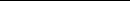 本人承诺以上信息完整真实，如有不实，自愿承担一切责任。    签名：                                 本人承诺以上信息完整真实，如有不实，自愿承担一切责任。    签名：                                 本人承诺以上信息完整真实，如有不实，自愿承担一切责任。    签名：                                 本人承诺以上信息完整真实，如有不实，自愿承担一切责任。    签名：                                 本人承诺以上信息完整真实，如有不实，自愿承担一切责任。    签名：                                 本人承诺以上信息完整真实，如有不实，自愿承担一切责任。    签名：                                 